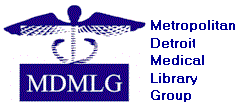 Nominating CommitteeAnnual Report 2014-2015Goals & Objectives To nominate candidates for election to the offices of President-Elect, Executive Board (Secretary and Public Relations) and Nominating Committee. To conduct the 2014/2015 election for the above officers and committee members in accordance with the MDMLG Bylaws. To publicize the results of the 2014/2015 election.To provide the materials to the MDMLG Archivist in a timely manner.Committee Roster: Elizabeth Bucciarelli, ChairGina HugEvan Sprague Accomplishments: The MDMLG Nominating Committee presented the slate to the Executive Board on Feb. 4, 2015.The MDMLG Nominating Committee announced the slate to the membership on Feb. 27, 2015.The MDMLG Webmaster set up the election using Survey Monkey beginning March 23, 2015, with a deadline of April 12, 2015.The Webmaster tabulated the results and notified the President of the election results on April 17, 2015.  The Nominating Committee Chair notified the candidates on April 20, 2015. The MDMLG Nominating Committee ran a successful election, announcing the results to the MDMLG membership via the MDMLG listserv and blog on April 21, 2015. The slate was: The results were tabulated by the Webmaster:80 total E-ballots were sent to both institutional and personal members51 E-ballots were completed 64% of the membership voted The successful candidates were: Respectfully submitted, Elizabeth BucciarelliChair, Nominating CommitteeMay 5, 2015 President ElectMisa MiBoard Member / SecretaryEmily GinierBoard Member / Public RelationsAlexia Estabrook-IselyMerle RosenzweigNominating CommitteeKarl EricsonBarbara LeTarteAnn SchultzWendy WuPresident ElectMisa MiBoard Member / SecretaryEmily GinierBoard Member / Public RelationsAlexia Estabrook-IselyNominating CommitteeKarl EricsonBarbara LeTarteWendy Wu